Ո Ր Ո Շ ՈՒ Մ«13»  փետրվարի  2024 թվականի N 10-ԱՀԱՅԱՍՏԱՆԻ ՀԱՆՐԱՊԵՏՈՒԹՅԱՆ ՇԻՐԱԿԻ ՄԱՐԶԻ ԳՅՈՒՄՐԻ ՀԱՄԱՅՆՔԻ  «ՍԱՄԲՈ-ՁՅՈՒԴՈՅԻ ՄԱՆԿԱՊԱՏԱՆԵԿԱՆ ՄԱՐԶԱԴՊՐՈՑ» ՀԱՄԱՅՆՔԱՅԻՆ ՈՉ ԱՌԵՎՏՐԱՅԻՆ ԿԱԶՄԱԿԵՐՊՈՒԹՅԱՆԸ ՆՎԻՐԱՏՎՈՒԹՅՈՒՆ ՀԱՏԿԱՑՆԵԼՈՒ ՄԱՍԻՆ  Ղեկավարվելով «Տեղական ինքնակառավարման մասին» օրենքի 18-րդ հոդվածի 1-ին մասի 42-րդ կետով, Հայաստանի Հանրապետության Շիրակի մարզի Գյումրի համայնքի ավագանու 2017 թվականի նոյեմբերի 06-ի N 119-Ն որոշման 1-ին կետով հաստատված կարգի 10-րդ և 11-րդ կետերի դրույթներով, հիմք ընդունելով Հայաստանի Հանրապետության Շիրակի մարզի Գյումրի համայնքի «Սամբո-ձյուդոյի մանկապատանեկան մարզադպրոց» համայնքային ոչ առևտրային կազմակերպության (այսուհետ` կազմակերպություն) տնօրենի գրությունը՝ ուղղված Գյումրի համայնքի ղեկավարին (Գյումրու համայնքապետարան մուտքագրված` 2023 թվականի դեկտեմբերի 08-ին N 26537 թվագրության)՝ Հայաստանի Հանրապետության Շիրակի մարզի Գյումրի համայնքի ավագանին որոշում է. 1. Կազմակերպությանը որպես նվիրատվություն հատկացնել 264 000 (երկու հարյուր վաթսունչորս հազար) Հայաստանի Հանրապետության դրամ՝ մարզադահլիճի ջեռուցումն ապահովելու աշխատանքները ավարտին հասցնելու նպատակով:  2.Հանձնարարել Հայաստանի Հանրապետության Շիրակի մարզի Գյումրու համայնքապետարանի աշխատակազմի ֆինանսատնտեսագիտական բաժնի  պետ-գլխավոր ֆինանսիստին սույն որոշման 1-ին կետում նշված գումարի հատկացումը կատարել Հայաստանի Հանրապետության Շիրակի մարզի Գյումրի համայնքի 2024 թվականի բյուջեի 8/1/1 գործառական դասակարգման (4819) «Նվիրատվություններ այլ շահույթ չհետապնդող կազմակերպություններին» տնտեսագիտական դասակարգման հոդվածից՝ օրենքով սահմանված կարգով:                                                     3.Սույն որոշումն ուժի մեջ է մտնում կազմակերպության տնօրենին պատշաճ իրազեկելու  օրվան հաջորդող օրվանից:Կողմ (26)                                       Դեմ (0)                             Ձեռնպահ (0)Վ.ՍամսոնյանԳ.ՄելիքյանԼ.ՍանոյանՏ.ՀովհաննիսյանԱ.ՀովհաննիսյանԹ.ՀամբարձումյանՆ.ՊողոսյանԳ.ՊասկևիչյանԽ.ՎարաժյանՍ.ՀովհաննիսյանՀ.ԱսատրյանՍ.ԽուբեսարյանԱ.ՊապիկյանՀԱՅԱՍՏԱՆԻ ՀԱՆՐԱՊԵՏՈՒԹՅԱՆՇԻՐԱԿԻՄԱՐԶԻ ԳՅՈՒՄՐԻ ՀԱՄԱՅՆՔԻ ՂԵԿԱՎԱՐ    		                     ՎԱՐԴԳԵՍ  ՍԱՄՍՈՆՅԱՆԻՍԿԱԿԱՆԻՀԵՏ ՃԻՇՏ է՝  ԱՇԽԱՏԱԿԱԶՄԻ ՔԱՐՏՈՒՂԱՐ                                                                          ԿԱՐԵՆ  ԲԱԴԱԼՅԱՆք.Գյումրի«13» փետրվարի, 2024 թվական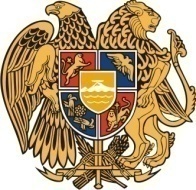 Հ Ա Յ Ա Ս Տ Ա Ն ԻՀ Ա Ն Ր Ա Պ Ե Տ Ո Ւ Թ Յ ՈՒ ՆՇ Ի Ր Ա Կ Ի   Մ Ա Ր Զ Գ Յ ՈՒ Մ Ր Ի   Հ Ա Մ Ա Յ Ն Ք Ի   Ա Վ Ա Գ Ա Ն Ի3104 , Գյումրի, Վարդանանց հրապարակ 1Հեռ. (+374  312)  2-22-00; Ֆաքս (+374  312)  3-26-06Էլ. փոստ gyumri@gyumri.amՀ.ՆիկողոսյանՔ.ՀարությունյանԱ.Մաթևոսյան Ե.Խանամիրյան Լ.ՄուրադյանՀ.ՍտեփանյանԿ.ՍոսյանՍ.ԱդամյանԳ.ՄանուկյանԿ.Մալխասյան Ն.ՄիրզոյանՀ.Մարգարյան Վ.Հակոբյան